Подумайте, чего хотите вы?Прислушайтесь, что сердце скажет,И разум ваш, какой вам даст совет?Силён ты или слаб?Свободен или раб?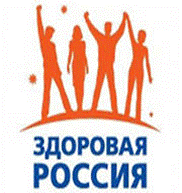 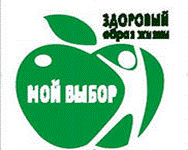 У человека есть всё, чтобы уничтожить самого человека. У Земли есть всё для уничтожения самой Земли. Но человек имеет разум, чтобы понять: он может не использовать «всё»,чтобы жить спокойно.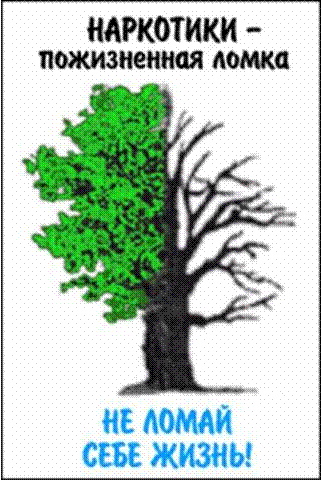 Ты даже представить не можешь себе,Какую ты боль наносишь здоровью?Сегодня  наркотики в кайф тебе,А завтра откликнется все это болью!Наркомана характеризуют:1.Бессонница и бледность;2. Застывшее, лишенное мимики лицо;3. Сухость слизистых оболочек;4. Постоянно заложенный нос;5. Дрожащие руки с исколотыми и воспаленными венами;6. Частая зевота и чихание;7. Необычайно широкие зрачки.Как сказать «НЕТ!»1. Спасибо, нет. Я  хочу  отдавать  себе  отчет  в  том,  что  я  делаю.2. Спасибо, нет. Я  не хочу  конфликтов  с  родителями, учителями.3. Спасибо, нет. Если  выпью (приму  наркотик), то  потеряю  власть  над  собой.4. Спасибо, нет. Мне  не нравится вкус  алкоголя (наркотика).5. Спасибо, нет. Это  не  в  моём стиле.6. Спасибо, нет. Я за  здоровый  образ  жизни!И тогда наверняка
Скажем вредному: “Пока!”
Мы здоровыми хотим служить Отчизне.
И на целый белый свет
Наркотикам мы скажем: “Нет!”
Голосуем за здоровый образ жизни!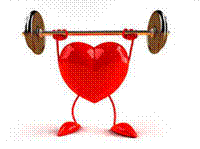 